Regulamin Zawodów Wiślańskie SzusyOrganizatorem zawodów jest Urząd Miejski w Wiśle, Plac Bogumiła Hoffa 3, Wisła 43- 460, zwany dalej „Organizatorem”.Cele zawodów:Zawody dedykowane wyłącznie mieszkańcom Wisły;Popularyzacja narciarstwa – slalom gigant;Zachęcenie do aktywnego spędzania czasu wolnego;Integracja mieszkańców Wisły. 3.  Termin i miejsce zawodów:02.03.2024 r. (sobota) – Wyciąg Narciarski Siglany Wisła      4. Zgłoszenia:Zgłoszenia poprzez internetowy formularz zgłoszeniowy dostępny na stronie internetowej www.wisla.pl.Udział w zawodach jest bezpłatnyLink do zapisów zostanie udostępniony na stronie internetowej oraz profilu facebook’owym Miasta Wisła.Zgłoszenia poprzez internetowy formularz zgłoszeniowy na zawody przyjmowane są do 01.03.2024 do godz. 10:00Biuro zawodów otwarte będzie w dniu zawodów od godz. 16:00 do 17:00. Warunkiem koniecznym do wzięcia udziały jest podpisanie zgody na udział w zawodach oraz odebranie numeru startowego w biurze zawodów. UWAGI:Godziny otwarcia biura zawodów oraz rozpoczęcia konkursu mogą ulec zmianie. Zmiany te będą ogłoszone najpóźniej na 1 dzień przed  zawodami.
5. Sposób przeprowadzania zawodówZawody przeprowadzane są zgodnie z Regulaminem Zawodów Wiślańskie Szusy.Zawody przeprowadzane są w 2 grupach wiekowych (podział według wieku i płci). Grupy wiekowe kobiet i mężczyzn to:18- 35 r.ż.36 + r.ż.Listy startowe tworzone są według kolejności zgłoszeń. Zgłoszenie obejmuje dane: imię i nazwisko, miejscowość zamieszkania, dolinę, płeć, datę urodzenia. Imię i nazwisko uczestnika zawodów, jego płeć i rocznik są upubliczniane w celu zapewnienia prawidłowej organizacji i przeprowadzenia zawodów.Zamknięcie list startowych następuje w dniu zawodów o godz. 17:00.Od godz. 17:00 jest możliwość obejrzenia trasy slalomuZawody rozpoczynają się od godziny 17:30 dla wszystkich grup wiekowychZawody polegają na jak najszybszym, jednokrotnym, samodzielnym przejeździe slalomu przez uczestnika zawodów slaomu gigantZawodnicy startują na własną odpowiedzialność i ryzyko. Organizator zaleca ubezpieczenie uczestników od NNW.Komisję sędziowską powołuje organizator.Koszty karnetów narciarskich są wliczone w udział. Podczas zawodów uczestnicy korzystają na  własną odpowiedzialność z własnego sprzętu narciarskiego oraz stosownego ubioru i akcesoriów.Obowiązkowym elementem ubioru zawodnika startującego w zawodach jest kask narciarski.Każdy uczestnik otrzymuje po zjeździe pamiątkowy medal oraz talon na poczęstunek do zrealizowania w  karczmie Siglanówka.6. Nagrody:Najlepsze trzy osoby z każdej grupy wiekowej są nagradzane (pierwsze, drugie i trzecie miejsce – puchar , dyplom + nagroda rzeczowa). Wyniki oficjalne ukazują się ok 30 minut po przejeździe ostatniego uczestnika danej grupy wiekowej.Przewidziane są nagrody specjalne dla najstarszego uczestnika oraz najstarszej uczestniczki z Wisły. 

7. Obowiązki organizatoraOrganizator zapewnia pomiar czasu, wytyczenie i ustawienie tyczek na wydzielonych trasach slalomów, zarezerwowanie stoku na zawody, zabezpieczenie medyczne zawodów.8. Protesty:Składanie protestów możliwe jest na piśmie do organizatora zawodów w terminie do 15 minut od ukazania się wyników oficjalnych.9. Postanowienia dodatkowe:Organizator jest uprawniony do utrwalania (osobiście/na jego zlecenie/za jego zgodą) przebiegu zawodów w formie filmowej oraz fotograficznej, w tym wizerunków uczestników zawodów Wiślańskie Szusy , tj. osób startujących i wszystkich osób towarzyszących (publiczności).Organizator jest uprawniony do nieodpłatnego wykorzystania – w tym nieodpłatnego rozpowszechniania – ww. dokumentacji filmowej oraz fotograficznej w celach dokumentacyjnych, edukacyjnych oraz promocyjnych Organizatora zawodów na wszystkich nośnikach, za pośrednictwem dowolnych mediów, bez ograniczeń terytorialnych i czasowych, w szczególności poprzez umieszczanie fotografii, filmów i nagrań dźwiękowych w serwisach internetowych w innych elektronicznych środkach przekazu, także i osób trzecich.Akceptacja Regulaminu Zawodów, jak również udział w Wiślańskich Szusach jako uczestnik lub publiczność, jest równoznaczne z wyrażeniem zgody na nieodpłatne utrwalanie i nieodpłatne rozpowszechnianie w celach opisanych w niniejszym punkcie, wizerunków uczestników Zawodów- osób startujących i wszystkich osób towarzyszących (publiczności).Uwagi końcowe:Zmian w Regulaminie Wiślańskich Szusów może dokonać tylko organizator.Organizator zastrzega sobie prawo interpretacji niniejszego Regulaminu.Organizator zastrzega sobie prawo zmiany terminu zawodów w przypadku złych warunków śniegowych lub pogodowych czy sytuacji epidemiologicznej w kraju, o czym poinformuje na fanpage'u na Facebooku Miasto Wisła oraz stronie internetowej www.wisla.pl 10. Informacja nt. przetwarzanie danych osobowychAdministratorem danych osobowych jest: Urząd Miejski w Wiśle, Plac Bogumiła Hoffa 3, Wisła 43- 460, kontakt w sprawie danych osobowych możliwy jest pod mailem: biuro.ads2@gmail.comPodanie danych osobowych jest warunkiem startu w zawodach.Dane osobowe będą przetwarzane w celu realizacji zawodów oraz marketingowych na podstawie art 6 ust. 1 lit. b), c), f) RODO, tj.:przetwarzanie jest niezbędne do wypełnienia obowiązku prawnego ciążącego na administratorze;przetwarzanie jest niezbędne do celów wynikających z prawnie uzasadnionych interesów realizowanych przez administratora lub przez stronę trzecią, z wyjątkiem sytuacji, w których nadrzędny charakter wobec tych interesów mają interesy lub podstawowe prawa i wolności osoby, której dane dotyczą, wymagające ochrony danych osobowych, w szczególności gdy osoba, której dane dotyczą, jest dzieckiem (np. ze względu na okres trwałości projektu, dochodzenie roszczeń).Dane będą przechowywane do czasu odwołania zgody na przetwarzanie danych osobowych z uwzględnieniem obowiązków nałożonych na administratora odnośnie zachowania danych przez okres trwałości projektu, przedawnienia roszczeń dochodzonych przez/od Stowarzyszenia.Prawa osoby, której dane osobowe dotyczą:prawo dostępu do treści swoich danych osobowych, czyli prawo do uzyskania potwierdzenia, czy administrator przetwarza dane oraz informacji dotyczących takiego przetwarzania oraz prawo do uzyskania kopii danych osobowych podlegających przetwarzaniu,prawo do sprostowania i uzupełnienia swoich danych, jeżeli dane przetwarzane przez Administratora są nieprawidłowe lub niekompletne,prawo wniesienia skargi do organu nadzorczego,prawo do usunięcia danych,prawo do ograniczenia przetwarzania danych,prawo do przenoszenia danych.Dane osobowe nie będą przetwarzane w sposób zautomatyzowany, w tym profilowane. Dane osobowe nie będą przekazywane do państwa trzeciego lub organizacji międzynarodowej.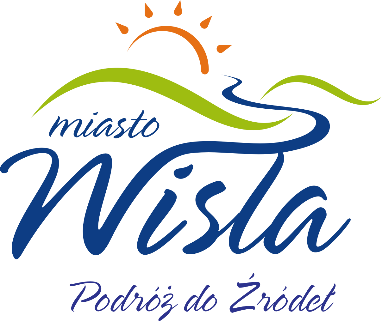 